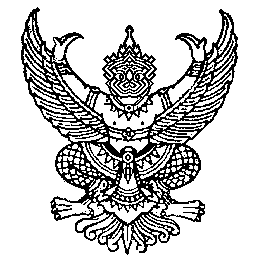 (นายรนชัย  ตั้งพูนผลวิวัฒน์)   นายกเทศมนตรีตำบลมะกอกเหนือประกาศเทศบาลตำบลมะกอกเหนือ
เรื่อง ประกาศรายชื่อผู้ชนะการเสนอราคา
                ตามประกาศ เทศบาลตำบลมะกอกเหนือ เรื่อง ประกวดราคาจ้างเหมาปรับปรุงผิวจราจรเป็น     แอสฟัลท์ติกคอนกรีต ถนนประดู่เรียง บ้านปากคลอง หมู่ที่ 1 เทศบาลตำบลมะกอกเหนือ ด้วยวิธีการ      ทางอิเล็กทรอนิกส์ ลงวันที่ ๑๗ พฤศจิกายน ๒๕๕๗ ซึ่งมีผู้ได้รับคัดเลือกให้เป็นผู้เสนอราคาจำนวน ๓ รายนั้น
               ผลปรากฏว่า มีผู้ที่เสนอราคาที่ดีที่สุด ดังนี้
                               เป็นราคาที่รวม VAT              เป็นราคาที่ไม่รวม VAT
ประกาศ ณ วันที่ ๑๕ ธันวาคม พ.ศ. ๒๕๕๗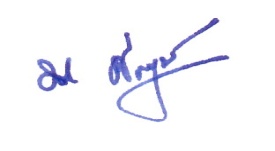 